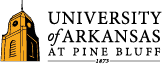 Parking/Drop Off InstructionsGroup drop off area ONLY:Groups Buses should drop off students on the side of the building at the Hathaway Howard Fine Arts Building on Reeker Street.(Refer to your campus map)Individual Student Drop off Area:Students/ Parents should park at the UAPB/AM&N Alumni House parking lot. UAPB/AM&N Alumni House27 Watson BlvdPine Bluff, ARThere will be two UAPB Buses that will run every 5-10 minutes that will pick you up and drop you off at the Hathaway Howard Fine Arts Building to check in/ register . Overflow ParkingGOLDEN LION STADIUM